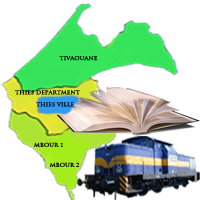 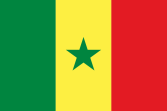 REPUBLIQUE DU SENEGALMinistère de l’Education NationaleInspection d’Académie de Thiès                                 Centre Régional de Formation des Personnels de l’EducationBP: 163 Tel: 339511344   Email: crfpedethies@gmail.comCOMPTE RENDU DE RENCONTRE DE CELLULE  MIXTE DE MATHEMATIQUESDate : ……………………………………………………………………………………………………………………………………..Lieu : ………………………………………………………………………………………………………………………………………Cellule mixte :   ………………………………………………………………………………………………………………………Thème(s) :  ……………………………………………………………………………………………………………………………..                     …………………………………………………………………………………………………………………………….Nombre de présents : ……………………………………………………………………………………………………………Début de la séance : ………………………………………………………………………………………………………………Fin de la séance : ……………………………………………………………………………………………………………………Modalité d’animation : …………………………………………………………………………………………………………..Facilitateur(s) : ………………………………………………………………………………………………………………………Plan(s)  détaillé(s)  de la (des) production(s)  présentée(s)........................................................................................................................................................................................................................................................................................................................................................................................................................................................................................................................................................................................................................................................................................................................................................................................................................................................................................................................................................................................................................................................................................................................................................................................................................................................................................................................................................................................................................................................................................................................................................................................................................................................................................................................................................................................................................................................................................................................................................................................................................................................................................................................................................................................................................................................................................................................... ..................................................................................................................................................... .............................................................................................................................................................................................................................................................................................................................................................................................................................................................Principaux points de discussion portant sur le(s) thème(s)………………………………………………………………………………………………………………………………………………………………………………………………………………………………………………………………………………………………………………………………………………………………………………………………………………………………………………………………………………………………………………………………………………………………………………………………………………………………………………………………………………………………………………………………………………………………………………………………………………………………………………………………………………………………………………………………………………………………………………………………………………………………………………………………………………………………………………………………………………………………………………………………………………………………………………………………………………………………………………………………………………………………………………………………………………………………………………………………………………………………………………………………………………………………………………………………………………………………………………………………………………………………………………………………………………………………..........................................................................................................................................................................................................................................................................................................Points de discussion non stabilisés……………………………………………………………………………………………………………………………………………………………………………………………………………………………………………………………………………………………………………………………………………………………………………………………………………………………………………………………………………………………………………………………………………………………………………………………………………………………………………………………………………………………………………………………………………………………………………………………………………………………………………………………………………………………………………………………………………………………………………………………………………………………Autres observations ……………………………………………………………………………………………………………………………………………………………………………………………………………………………………………………………………………………………………………………………………………………………………………………………………………………………………………………………………………………………………………………………………………………………………………………………………………………………………………………………………………………………………………………………………………………………………………………………………………………………………………………………………………………………………………………………………………………………………………………………………………………………………………………………………………………………………………………………………………………………………………………………………………………………………………………………………………………………………………………………………………………………………………………………………………………….............................................                                                                                 Fait à  …………………………… le ………………………..                                                                          Le Rapporteur de la séance :………………………………